SUPPLEMENTARY MATERIALSTable S1. Results of permutational multivariate analysis of variance (perMANOVA) implemented on all varieties.Table S2. Differences of dispersion (left side) and morphological differentiation (right side) for each named variety among the three ethnolinguistic groups.Figure S1. Evolution of the BIC as a function of the number of categories ranging from 1 to 100. The optimal number of categories selected is indicated by a red line.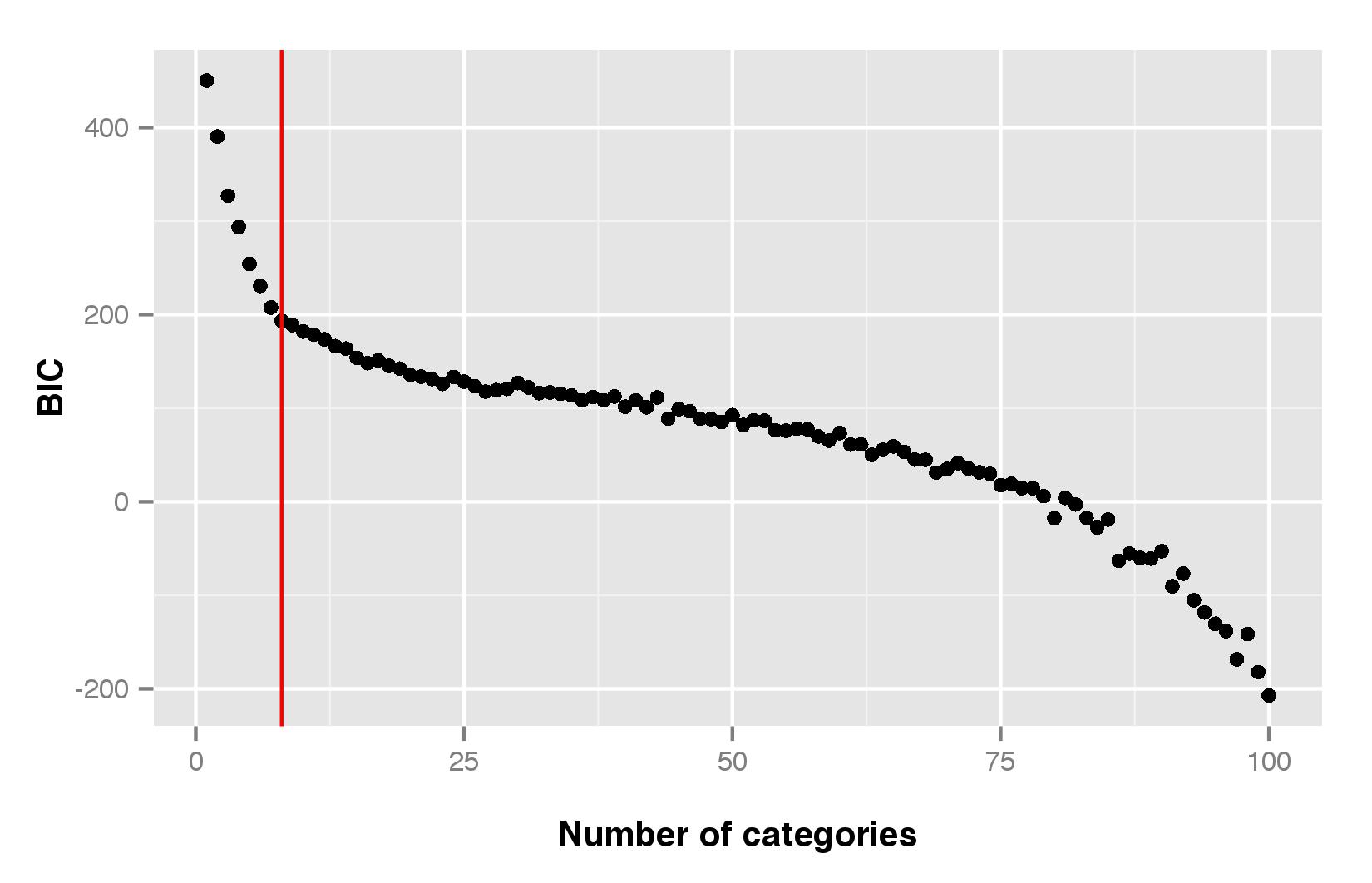 Figure S2. Contribution of morphological traits to the four DAPC axis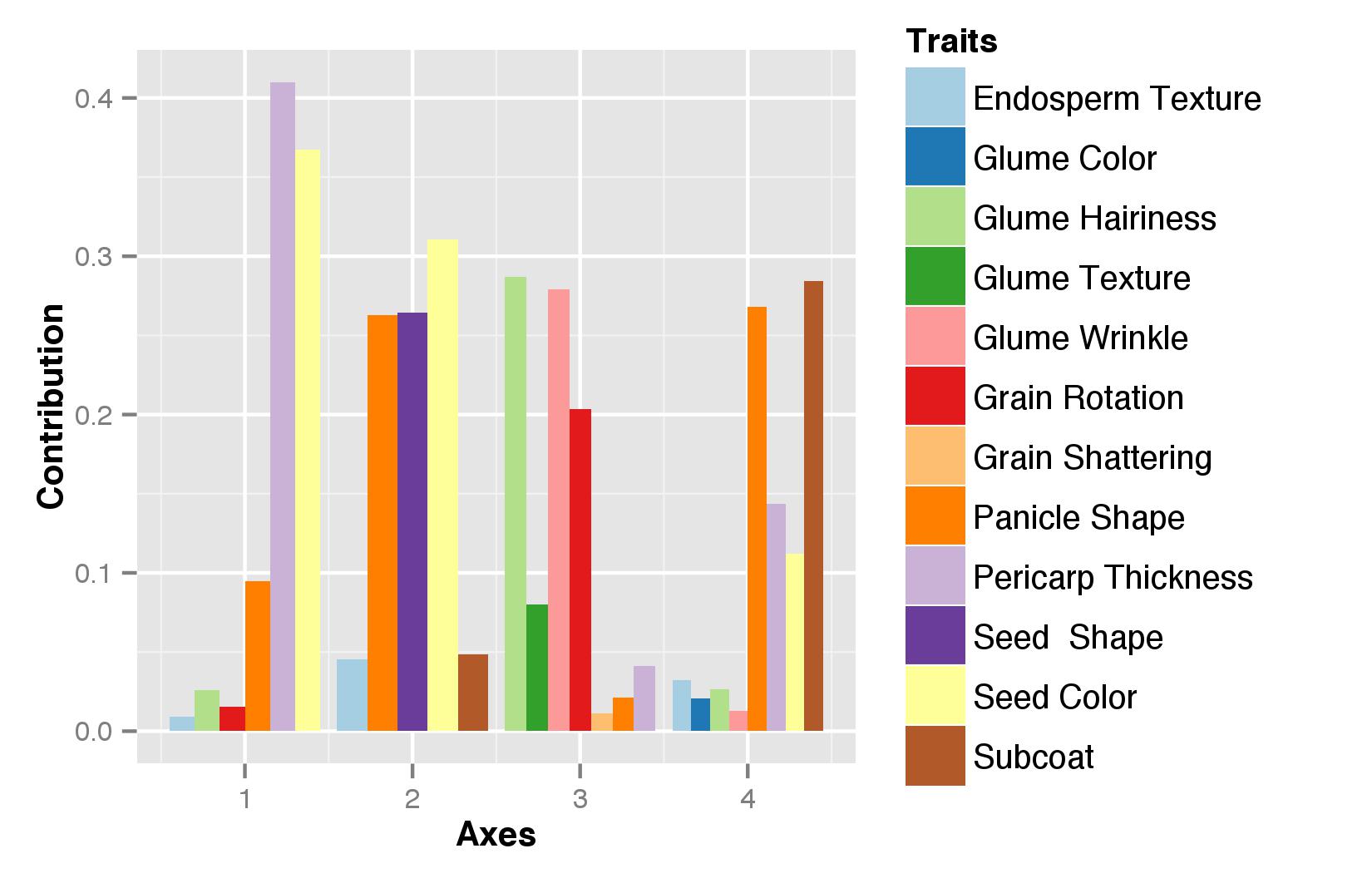 Figure S3. Distribution of the modalities of seed colors across morphological categories.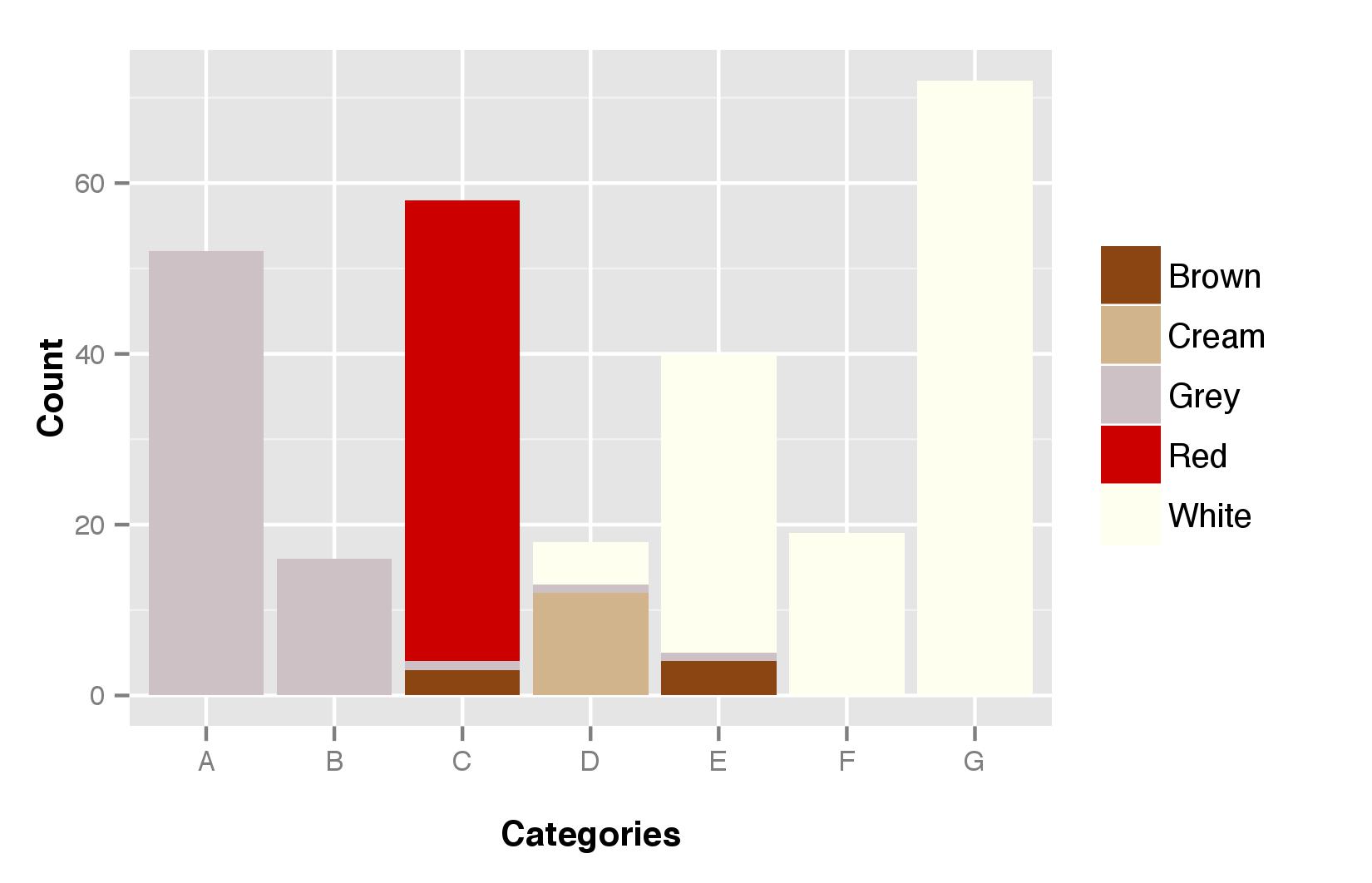 Figure S4. Distribution of the modalities of glume colors across morphological categories.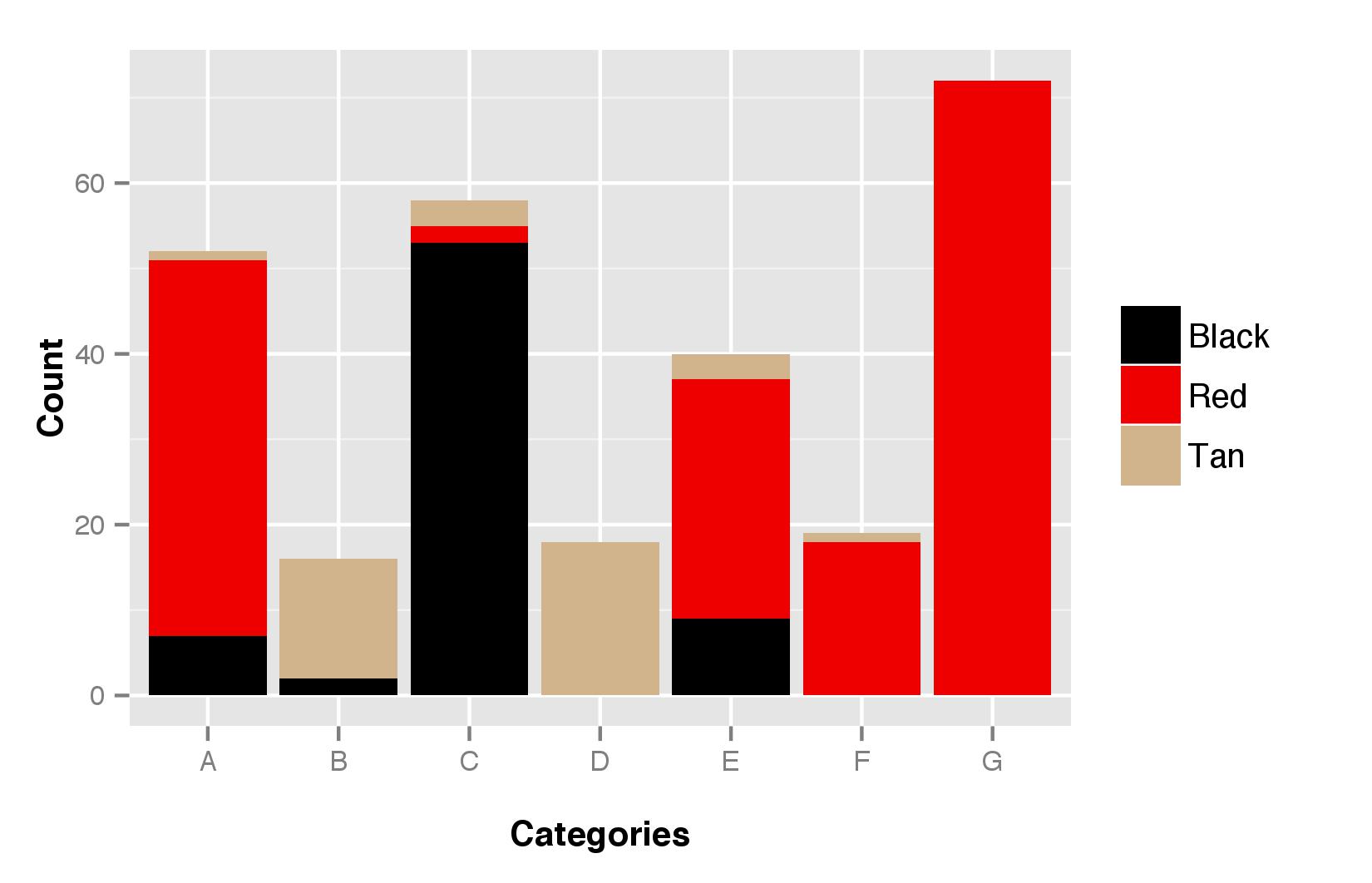 Figure S5. Distribution of the modalities of panicle shapes across morphological categories.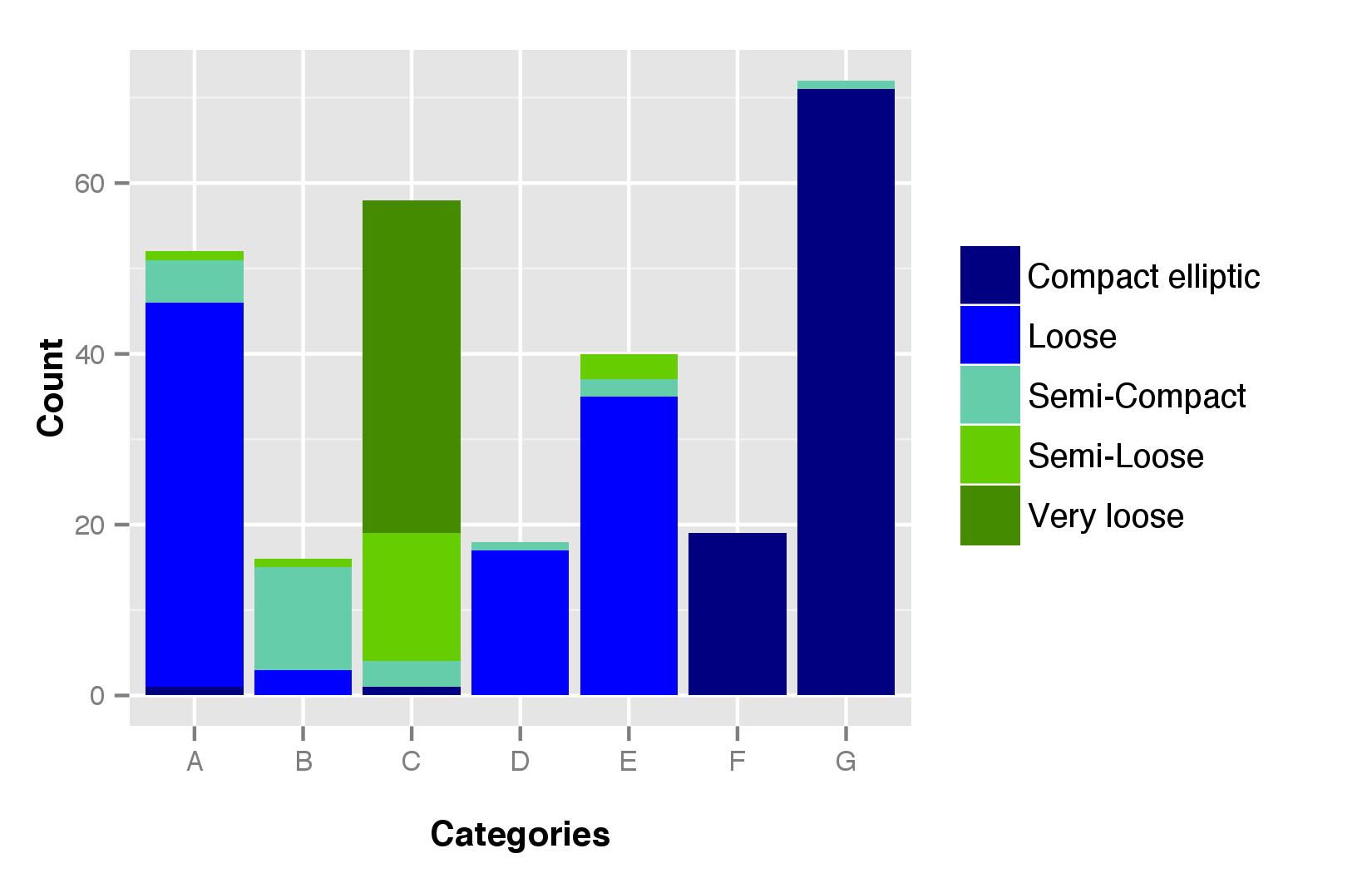 Figure S6. Distribution of farmers’ variety names across the seven morphological categories.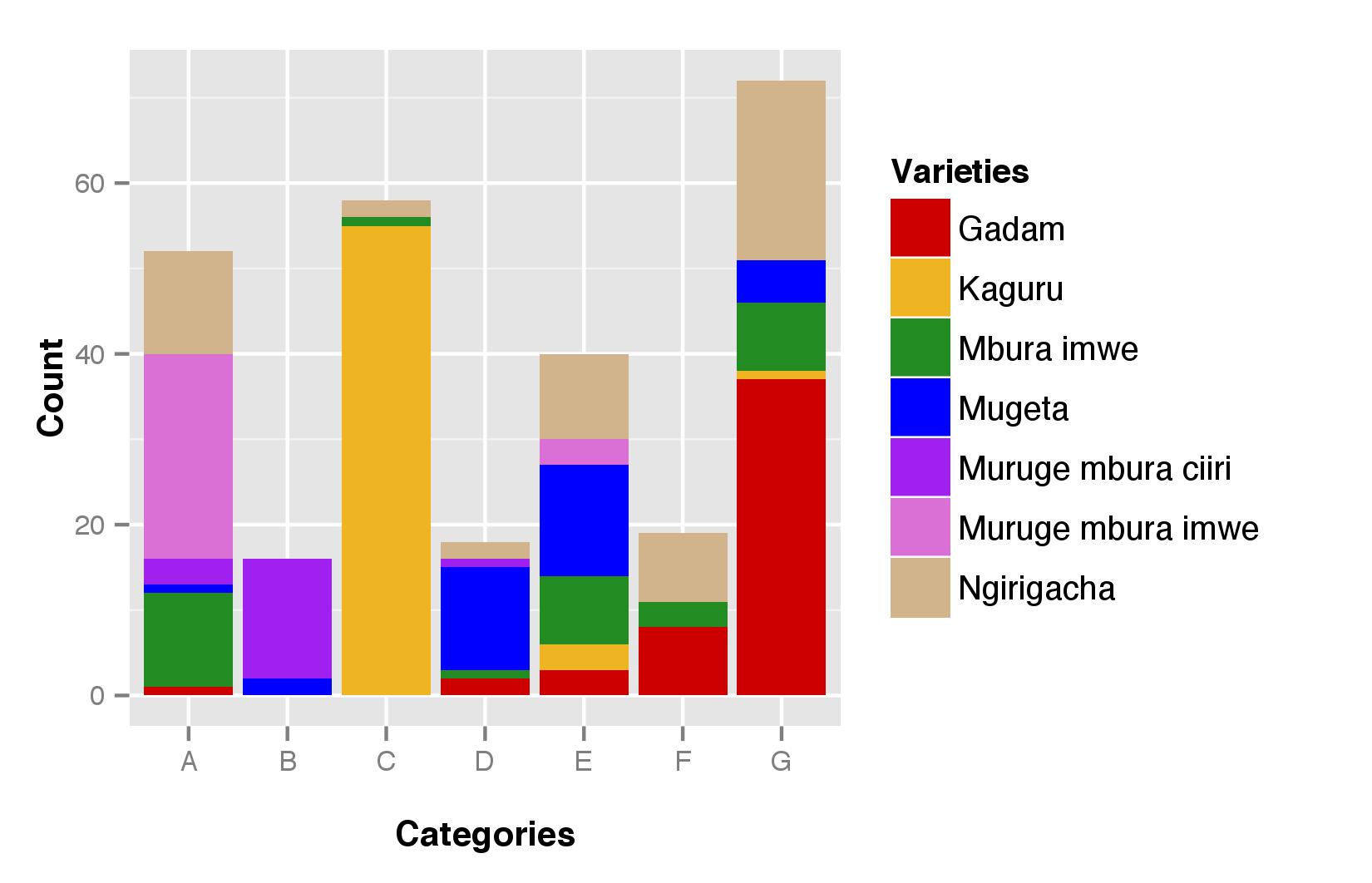 DFSumsOfSqsMeanSqsF.ModelR2Pr(>F).Ethnic Grps20.2340.11724.68160.0160.001***Variety67.0341.172346.83770.4920.001***Ethnic Grps:Variety80.5850.07312.92160.0410.001***Residuals2586.4580.0250.451Total27414.3111.000VarietyF.ModelDFP-value.F.ModelP-valueR2Gadam0.0520.956|1.600.169NSKaguru5.0920.009|1.100.406NSMbura imwe0.5620.459|3.600.02210.8 %Mugeta0.3820.544|6.50< 0.00117.3 %Muruge mbura ciiri7.4620.015|2.020.123NSMuruge mbura imwe4.5320.043|0.340.827NSNgirigacha1.4720.238|2.460.0448.7 %All Varieties1.1020.330|4.70< 0.0012 %